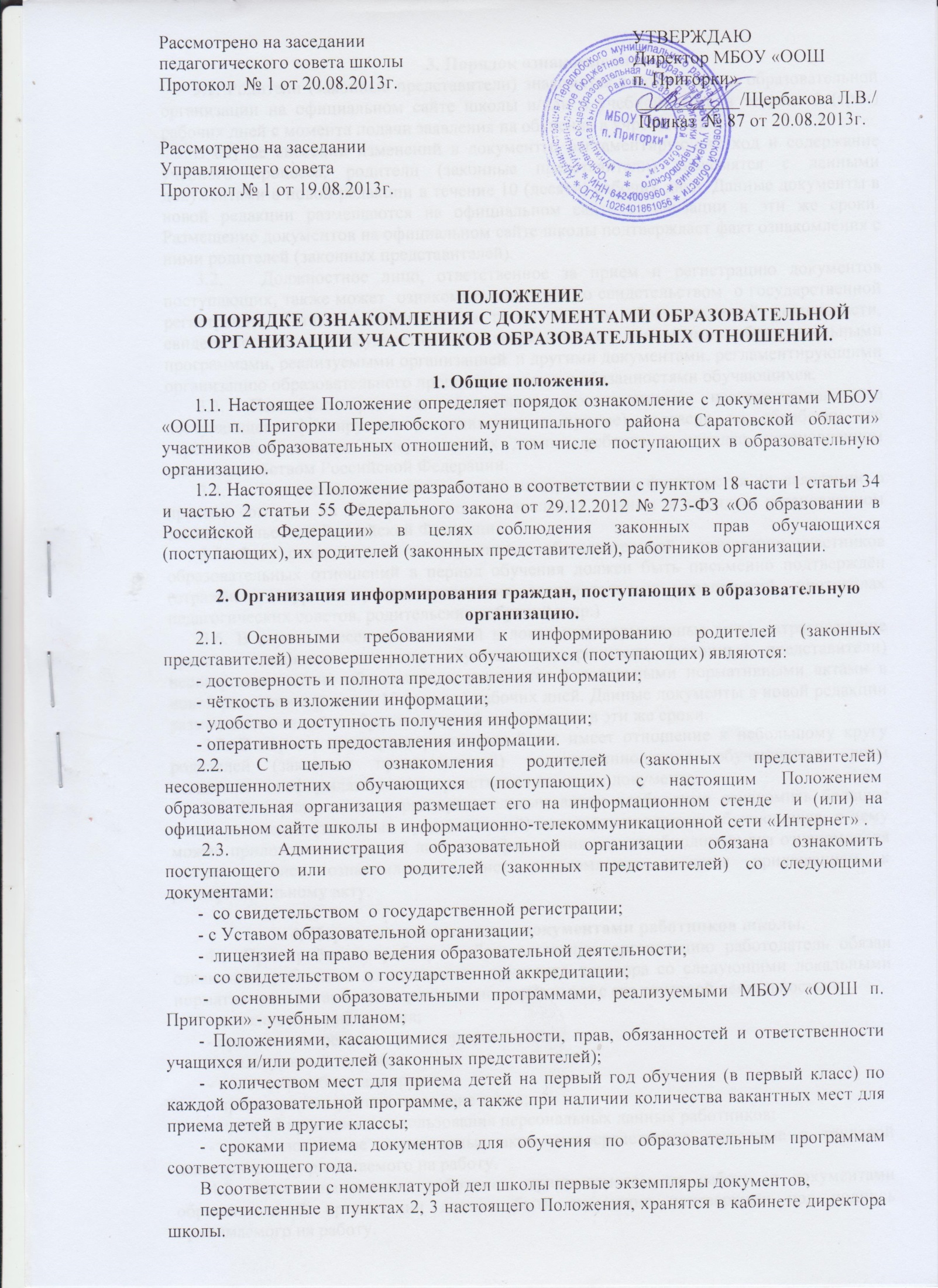 ПОЛОЖЕНИЕ О ЗАПОЛНЕНИИ, УЧЁТЕ И ВЫДАЧЕ АТТЕСТАТОВ ОБ ОСНОВНОМ ОБЩЕМ  ОБРАЗОВАНИИ И ИХ ДУБЛИКАТОВ, СПИСАНИИ АТТЕСТАТОВ.1. Общие положения.1.1. Положение МБОУ «ООШ п. Пригорки Перелюбского района Саратовской области» (далее – организация) о  заполнении, учете и выдаче аттестатов об основном общем и среднем общем образовании и их дубликатов (далее - Положение) устанавливает требования к заполнению и учету аттестатов об основном общем  образовании (далее - аттестаты) и их дубликатов, а также правила выдачи аттестатов и их дубликатов.1.2. Положение основывается на  Федеральный закон от 29 декабря 2012 г. № 273-ФЗ "Об образовании в Российской Федерации" часть 4 статьи 60 (Собрание законодательства Российской Федерации, 2012, № 53, ст. 7598; 2013, № 19, ст. 2326; № 23, ст. 2878; № 27, ст. 3462; № 30, ст. 4036; № 48, ст. 6165; 2014, № 6, ст. 562, ст. 566) и подпунктом 5.2.39 Положения о Министерстве образования и науки Российской Федерации, утвержденного постановлением Правительства Российской Федерации от 3 июня 2013 г. № 466 (Собрание законодательства Российской Федерации, 2013, № 23, ст. 2923; № 33, ст. 4386; № 37, ст. 4702; 2014, № 2, ст. 126; № 6, ст. 582) и «Порядок заполнения, учета и выдачи аттестатов об основном общем и среднем общем образовании и их дубликатов», утвержденный приказом Министерства образования и науки Российской Федерации
от 14 февраля 2014 г. № 115.1.3. Аттестаты выдаются организацией, осуществляющей образовательную деятельность по реализуемым ею аккредитованным образовательным программам основного общего  образования.2. Заполнение бланков аттестатов и приложений к ним.2.1. Бланки титула аттестата и приложения к нему (далее вместе - бланки) заполняются на русском языке с помощью печатных устройств электронной вычислительной техники шрифтом Lazurski черного цвета размера 11п с одинарным межстрочным интервалом, в том числе с использованием компьютерного модуля заполнения аттестатов и приложений к ним. 2.2. При заполнении бланка титула аттестата:2.2.1. В левой части оборотной стороны бланка титула аттестата после строки, содержащей надпись "Дата выдачи", на отдельной строке с выравниванием по центру указывается дата выдачи аттестата с указанием числа (арабскими цифрами), месяца (прописью в родительном падеже) и года (четырехзначное число арабскими цифрами, слово "года").2.2.2. В правой части оборотной стороны бланка титула аттестата указываются следующие сведения:а) после строки, содержащей надпись "Настоящий аттестат свидетельствует о том, что", с выравниванием по центру:на отдельной строке (при необходимости - в несколько строк) - фамилия выпускника (в именительном падеже), размер шрифта может быть увеличен не более чем до 20п;на отдельной строке (при необходимости - в несколько строк) - имя и отчество (при наличии) выпускника (в именительном падеже), размер шрифта может быть увеличен не более чем до 20п.Фамилия, имя и отчество (при наличии) выпускника указываются полностью в соответствии с документом, удостоверяющим его личность.б) в строке, содержащей надпись "в ____ году окончил(а)", после предлога "в" - год окончания организации (четырехзначное число арабскими цифрами);в) после строки, содержащей надпись "в ____ году окончил(а)", на отдельной строке (при необходимости - в несколько строк) - полное официальное наименование организации (в винительном падеже), выдавшей аттестат, в соответствии с ее уставом;на отдельной строке (при необходимости - в несколько строк) - название места нахождения организации, в том числе населенного пункта (в случае если полное наименование организации содержит информацию о местонахождении организации (село, район, область, то название населенного пункта во избежание дублирования не пишется);при недостатке выделенного поля в наименовании организации, а также названии ее места нахождения допускается написание установленных сокращенных наименований;г) после строк, содержащих надпись "Руководитель организации", на отдельной строке - подпись руководителя организации, с последующей ее расшифровкой: фамилия и инициалы в именительном падеже.2.3. При заполнении бланка приложения к аттестату об основном общем образовании (далее - бланк приложения):2.3.1. В правой части лицевой стороны бланка приложения указываются с выравниванием по центру следующие сведения:а) после строк, содержащих надпись "к аттестату об основном общем образовании"  на отдельной строке - нумерация бланка аттестата;б) после строки, содержащей нумерацию бланка аттестата:на отдельной строке (при необходимости - в несколько строк) - фамилия;на отдельной строке (при необходимости - в несколько строк) - имя и отчество (при наличии) выпускника (в именительном падеже);в) после строки, содержащей надпись "Дата рождения", на отдельной строке - дата рождения выпускника с указанием числа (арабскими цифрами), месяца (прописью в родительном падеже) и года (четырехзначное число арабскими цифрами, слово "года").2.3.2. В левой части лицевой стороны бланка приложения указываются следующие сведения:а) после строки, содержащей надпись "Дополнительные сведения", на отдельных строках с выравниванием по левому краю (размер шрифта может быть уменьшен не более чем до 9п) - наименования учебных курсов, предметов, дисциплин, изученных выпускником в объеме менее 64 часов за два учебных года, в том числе в рамках платных дополнительных образовательных услуг, оказываемых организацией.Наименования учебных курсов, предметов, дисциплин записываются на отдельных строках с прописной (заглавной) буквы, без порядковой нумерации, в именительном падеже.Последовательность указания дополнительных сведений определяется организацией самостоятельно;б) после строки, содержащей надпись "Дата выдачи", на отдельной строке с выравниванием по центру - дата выдачи приложения с указанием числа (арабскими цифрами), месяца (прописью в родительном падеже) и года (четырехзначное число арабскими цифрами, слово "года");в) в строке, содержащей надпись "осуществляющей образовательную деятельность", - фамилия и инициалы руководителя организации с выравниванием вправо.2.3.3. В левой и правой частях оборотной стороны бланка приложения указываются сведения о результатах освоения выпускником образовательной программы соответствующего уровня:а) в графе "Наименование учебных предметов" на отдельных строках с выравниванием по левому краю - наименования учебных предметов в соответствии с учебным планом образовательной программы среднего общего образования;названия учебных предметов записываются с прописной (заглавной) буквы, без порядковой нумерации, в именительном падеже со следующими допустимыми сокращениями и аббревиатурой:Информатика и ИКТ - Информатика;Физическая культура - Физкультура;Мировая художественная культура - МХК;Изобразительное искусство - ИЗО;Основы безопасности жизнедеятельности - ОБЖ.Название учебного предмета "Иностранный язык" уточняется записью (в скобках), указывающей, какой именно иностранный язык изучался выпускником. При этом допускается сокращение слова в соответствии с правилами русской орфографии (английский - (англ.), французский - (франц.); при необходимости допускается перенос записи на следующую строку.б) в графе "Итоговая отметка" на отдельных строках, соответствующих указанным в графе "Наименование учебных предметов" учебным предметам, с выравниванием по левому краю - итоговые отметки выпускника:- по каждому учебному предмету инвариантной части базисного учебного плана;- по каждому учебному предмету вариативной части учебного плана организации изучавшемуся выпускником, в случае если на его изучение отводилось по учебному плану организации не менее 64 часов за два учебных года;- по учебным предметам, изучение которых завершилось до 9 класса (изобразительное искусство, музыка и другие).Итоговые отметки за 9 класс по русскому языку и математике определяются как среднее арифметическое годовых и экзаменационных отметок выпускника и выставляются в аттестат целыми числами в соответствии с правилами математического округления.Итоговые отметки за 9 класс по другим учебным предметам выставляются на основе годовой отметки выпускника за 9 класс..Выпускникам, освоившим основные образовательные программы основного общего  образования в формах семейного образования, самообразования либо обучавшимся по не имеющей государственной аккредитации образовательной программе, прошедшим экстерном государственную итоговую аттестацию в организации, реализующей имеющие государственную аккредитацию образовательные программы основного общего и среднего общего образования и получившим удовлетворительные результаты, в аттестат выставляются отметки, полученные ими на промежуточной аттестации, проводимой организацией  по всем учебным предметам инвариантной части базисного учебного плана. Итоговые отметки проставляются арабскими цифрами и в скобках - словами. При этом возможно сокращение слова в соответствии с правилами русской орфографии (удовлетворительно - удовл.).Записи "зачтено", "не изучал" не допускаются. На незаполненных строках приложения ставится "Z".2.4. Форма получения образования в аттестатах и приложениях к ним не указывается.2.5. Подписи руководителя организации проставляются чернилами, пастой или тушью черного, синего или фиолетового цветов.Подписи руководителя организации на аттестате и приложении к нему должны быть идентичными.Подписание документов факсимильной подписью не допускается. Аттестат и приложение к нему могут быть подписаны исполняющим обязанности руководителя организации или лицом, уполномоченным руководителем на основании соответствующего приказа. При этом перед надписью "Руководитель" указывается символ "/"(косая черта).2.6. Заполненные бланки заверяются печатью организации. Печать проставляется на отведенном для нее месте. Оттиск печати должен быть ясным, четким и легко читаемым.2.7. Бланки после их заполнения тщательно проверяются на точность и безошибочность внесенных в них записей. Не допускаются подчистки, пропуски строк.Бланки, заполненные с ошибками или имеющие иные дефекты, внесенные при заполнении, считаются испорченными при заполнении и подлежат замене. Испорченные при заполнении бланки уничтожаются в установленном порядке.3. Заполнение дубликатов аттестатов и приложений к ним.3.1. Дубликаты аттестата и приложения к нему (далее - дубликат) заполняются в соответствии с пунктами 2.1-2.7 настоящего Положения.3.2. При заполнении дубликатов на бланках титула аттестата и приложения к нему справа в верхнем углу указывается слово "ДУБЛИКАТ".3.3. В дубликате аттестата после фамилии, имени, отчества (при наличии) выпускника указывается год окончания и полное наименование той организации, которую окончил выпускник.3.4. В дубликаты вносятся записи в соответствии с записями в книге выдачи аттестатов. При невозможности заполнения дубликата приложения к аттестату дубликат аттестата выдается без приложения к нему.4. Учет бланков аттестатов и приложений к ним.4.1. Бланки хранятся в организации, как документы строгой отчетности и учитываются по специальному реестру.4.2. Передача приобретенных организацией, осуществляющей образовательную деятельность, бланков в другие организации, осуществляющие образовательную деятельность, не допускается.4.3. Для учета выданных аттестатов, приложений к ним, дубликатов аттестатов и дубликатов приложений к аттестатам в организации ведется книга регистрации выданных документов об образовании (далее - книга регистрации).4.4. Книга регистрации в организации ведется отдельно по  уровню общего образования и содержит следующие сведения:- номер учетной записи (по порядку);фамилию, имя, отчество (при наличии) выпускника; в случае получения аттестата (дубликата аттестата, дубликата приложения к аттестату) по доверенности - также фамилию, имя и отчество (при наличии) лица, которому выдан документ;- дату рождения выпускника;- нумерацию бланка аттестата (бланка дубликата аттестата);- наименования учебных предметов и итоговые отметки выпускника по ним;- дату и номер приказа о выдаче аттестата (дубликата аттестата, дубликата приложения к аттестату);- подпись уполномоченного лица организации выдавшего аттестат (дубликат аттестата, дубликат приложения к аттестату);- подпись получателя аттестата (если документ выдан лично выпускнику либо по доверенности), либо дату и номер почтового отправления (если документ направлен через операторов почтовой связи общего пользования);- дату выдачи аттестата (дубликата аттестата, дубликата приложения к аттестату).    При выдаче дубликата аттестата и дубликата приложения к аттестату также отмечаются учетный номер записи и дата выдачи оригинала, нумерация бланка оригинала. При этом отметка о выдаче дубликата аттестата делается также напротив учетного номера записи выдачи оригинала.   При обнаружении ошибок, допущенных при заполнении аттестата или одного из приложений, в год окончания выпускником организации выдача нового аттестата или приложения взамен испорченного фиксируется в книге регистрации за новым номером учетной записи. При этом напротив ранее сделанной учетной записи делается пометка "испорчен, аннулирован, выдан новый аттестат" с указанием номера учетной записи аттестата, выданного взамен испорченного.4.5. В книгу регистрации список выпускников текущего учебного года вносится в алфавитном порядке отдельно по каждому классу (со сквозной нумерацией), номера бланков - в возрастающем порядке.   Записи в книге регистрации заверяются подписями классного руководителя, руководителя организации и печатью организации отдельно по каждому классу.    Каждая запись о выдаче дубликата аттестата, дубликата приложения к аттестату заверяется подписью руководителя организации, выдавшей аттестат, и скрепляется печатью организации.4.6. Исправления, допущенные при заполнении книги регистрации, заверяются руководителем организации и скрепляются печатью организации со ссылкой на номер учетной записи.Листы книги регистрации пронумеровываются, книга регистрации прошнуровывается, скрепляется печатью организации с указанием количества листов в книге регистрации и хранится как документ строгой отчетности.5. Выдача аттестатов и приложений к ним.5.1. Аттестат об основном общем образовании и приложение к нему выдаются лицам, завершившим обучение по образовательным программам основного общего образования и успешно прошедшим государственную итоговую аттестацию.Аттестат об основном общем образовании с отличием и приложение к нему выдаются выпускникам 9 класса, завершившим обучение по образовательным программам основного общего образования, успешно прошедшим государственную итоговую аттестацию и имеющим итоговые отметки "отлично" по всем учебным предметам учебного плана, изучавшимся на уровне основного общего образования.5.2. Аттестаты и приложения к ним выдаются выпускникам 9  класса организацией, в которой они проходили государственную итоговую аттестацию, на основании решения педагогического совета организации.Аттестаты и приложения к ним выдаются не позднее десяти дней после даты издания распорядительного акта об отчислении выпускников.5.3. Дубликат аттестата и дубликат приложения к аттестату выдаются:- взамен утраченного (поврежденного) аттестата и (или) приложения к аттестату;- взамен аттестата и (или) приложения к аттестату, содержащего ошибки, обнаруженные выпускником после его получения;- лицу, изменившему свою фамилию (имя, отчество).5.4. В случае утраты (повреждения) только аттестата либо в случае обнаружения в нем ошибок после получения его выпускником выдаются дубликат аттестата и дубликат приложения к нему, при этом сохранившийся подлинник приложения к аттестату изымается и уничтожается в установленном порядке.   В случае утраты (повреждения) только приложения к аттестату либо в случае обнаружения в нем ошибок после его получения выпускником взамен выдается дубликат приложения к аттестату, на котором проставляется нумерация бланка сохранившегося аттестата.5.5. Аттестат (дубликат аттестата) выдается выпускнику организации, осуществляющей образовательную деятельность, лично или другому лицу при предъявлении им документа, удостоверяющего личность, и оформленной в установленном порядке доверенности, выданной указанному лицу выпускником, или по заявлению выпускника направляется в его адрес через операторов почтовой связи общего пользования заказным почтовым отправлением с уведомлением о вручении. Доверенность и (или) заявление, по которым был выдан (направлен) аттестат (дубликат аттестата), хранятся у руководителя оганизации.5.6. Выдача дубликата аттестата и (или) дубликата приложения к аттестату осуществляется на основании письменного заявления выпускника или его родителей (законных представителей), подаваемого в организацию, выдавшую аттестат:-  при утрате аттестата или приложения к аттестату - с изложением обстоятельств утраты аттестата или приложения к аттестату, а также приложением документа, подтверждающего факт утраты (справки из органов внутренних дел, пожарной охраны, объявления в газете и других); - при повреждении аттестата и (или) приложения к аттестату, при обнаружении ошибки, допущенной при заполнении - с изложением обстоятельств и характера повреждений, исключающих возможность дальнейшего использования или указанием допущенных ошибок, с приложением поврежденного (испорченного) аттестата и (или) приложения к аттестату, которые подлежат уничтожению в установленном порядке;- при изменении фамилии (имени, отчества) выпускника - с приложением копий документов, подтверждающих изменение фамилии (имени, отчества) выпускника. Решение о выдаче или отказ в выдаче дубликата аттестата и (или) дубликата приложения к нему принимается организацией  в месячный срок со дня подачи письменного заявления.5.7. О выдаче дубликата аттестата или дубликата приложения к аттестату организацией издается распорядительный акт. Копия распорядительного акта, заявление выпускника и все основания для выдачи дубликата хранятся у руководителя организации.5.8. В случае изменения наименования организации, дубликат аттестата и (или) дубликат приложения к аттестату выдается организацией вместе с документом, подтверждающим изменение наименования организации.В случае реорганизации организации, дубликат аттестата и (или) дубликат приложения к аттестату выдается организацией, являющейся правопреемником.В случае ликвидации организации, дубликат аттестата и (или) дубликат приложения к аттестату выдается организацией, определяемой Управлением образования администрации Перелюбского муниципального района Саратовской области.5.9. Дубликаты аттестата и приложения к нему оформляются на бланках аттестата и приложения к нему, применяемых организацией на момент подачи заявления о выдаче дубликатов.5.10. Документы о соответствующем уровне общего образования, образцы которых самостоятельно установлены организацией не подлежат обмену на аттестаты, образцы которых устанавливаются Министерством образования и науки Российской Федерации 6. Списание испорченных бланков.6.1. Бланки аттестатов и приложений, испорченные при заполнении в год их выдачи, а также при обнаружении ошибок в ранее выданных бланках в случае обращения выпускников, подлежат списанию и уничтожению по решению создаваемой в организации комиссии под председательством руководителя организации. Комиссия создается по необходимости. Председателем комиссии является руководитель организации. В состав комиссии входят два члена комиссии из числа администрации и (или)  педагогического состава организации (по согласованию).6.2. Комиссия составляет акт в двух экземплярах. В акте указываются количество (числом и прописью) и номера уничтожаемых бланков аттестатов и приложений (образец прилагается). 6.3. Номера испорченных титулов аттестатов вырезаются и наклеиваются на отдельный лист бумаги, который прилагается к первому экземпляру акта (образец прилагается). 6.4. Первый экземпляр акта с приложением представляется в управление образования, второй экземпляр остается в образовательной организации.Данное Положение вступает в силу со дня его утверждения. Срок действия - до момента введения нового Положения. Приложение 1. Бланк учрежденияАКТна списание испорченных бланков документов об образованииКомиссия в составе: председателя ФИО, директора МБОУ «ООШ п. Пригорки  Перелюбского муниципального района Саратовской области», членов комиссии:  ФИО, должность, ФИО, должность, составили настоящий акт об уничтожении бланков документов об образовании, испорченных при заполнении.Аттестаты об основном общем образовании 4 (четыре) штуки: 66 БВ 0061913 на имя …., 66 БВ 0029822, 66 БВ 0032242, 66 БВ 0032243 (указать причину порчи)3. Приложение к аттестату об основном  общем образовании 4 (четыре) штуки (указать причину порчи).Приложение: Номера испорченных титулов аттестатов на 1 л. в 1 экз.Председатель комиссии						ФИОЧлены комиссии								ФИО										ФИОПриложение 2к Акту на списание испорченныхбланков документов об образованииНомера испорченных бланков аттестатовАттестаты об основном общем образованииПредседатель комиссии					ФИОЧлены комиссии							ФИО									ФИОПравильность произведенных записей в акте с данными учета сверил ФИО, директор. Бланки документов перед уничтожением с записями в акте сверили и полностью уничтожили путем сожжения.№п\пСерия, № бланкаГод изготовленияПодтверждение об уничтожении документов1234